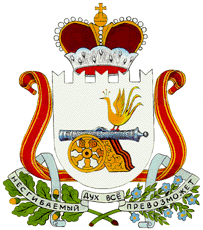 СОВЕТ ДЕПУТАТОВ ЕРШИЧСКОГО сельского ПОСЕЛЕНИЯ ЕРШИЧСКОГО района Смоленской областиР Е Ш Е Н И ЕОт    19 декабря 2018 года     № 38« О внесении изменений и дополненийв решение Совета депутатовЕршичского сельского поселенияот 22 декабря 2017 года №40 «О   бюджете   муниципального образования                                                 Ершичского  сельского  поселенияЕршичского района Смоленской областина 2018год   и на плановыйпериод 2019 и 2020 годов » СОВЕТ ДЕПУТАТОВ ЕРШИЧСКОГО сельского ПОСЕЛЕНИЯ ЕРШИЧСКОГО района Смоленской областиРЕШИЛ:1.    Внести   в решение Совета депутатов Ершичского сельского поселения Ершичского района Смоленской области от 22 декабря 2017 года № 40 «О  бюджете муниципального образования   Ершичского сельского поселения Ершичского района Смоленской области на 2018 год и на плановый период 2019 и 2020 годов » ( в редакции Решения Совета депутатов Ершичского сельского поселения Ершичского района Смоленской области от 18.05.2018. №20; от 26.06.2018. №24; от25.07.2018. №25; от 31.10.2018. №30) следующие изменения:Утвердить основные характеристики бюджета муниципального образования  Ершичского сельского поселения Ершичского района Смоленской области на 2018 год:1) общий объем доходов бюджета муниципального образования Ершичского сельского поселения Ершичского района Смоленской области в сумме                                     31 258 912,98 рублей, в том числе объем безвозмездных поступлений в сумме     25 391 452,64  рубля, из которых объем получаемых межбюджетных трансфертов         – 25 391 452,64 рубля. 2) общий объем расходов бюджета муниципального образования Ершичского сельского поселения Ершичского района Смоленской области в сумме 31 748 506,57 рублей;3) дефицит бюджета муниципального образования Ершичского  сельского поселения  Ершичского района Смоленской области в сумме  489 593,59 рубля, что составляет 8,34 процент от утвержденного общего годового объема доходов бюджета муниципального образования  Ершичского  сельского  поселения Ершичского района Смоленской области без учета утвержденного объема безвозмездных поступлений.  Приложение №1 изложить в следующей редакции:Приложение 1к решению Совета депутатов  Ершичского	сельского поселения Ершичского района 	Смоленской области   от22 декабря       2017 года   	№   40    «О бюджете муниципального	образования  Ершичского сельского 	поселения  Ершичского района 	Смоленской области  на 2018 год и на плановый период 2019 и 2020 годов»       И С Т О Ч Н И К Ифинансирования дефицита  бюджета муниципального образования  Ершичского сельского поселения  Ершичского района Смоленской области на 2018 год                                                                                                           (  рублей)Приложение № 5 изложить в следующей редакции:   ПРОГНОЗИРУЕМЫЕ ДОХОДЫ БЮДЖЕТА МУНИЦИПАЛЬНОГО ОБРАЗОВАНИЯ ЕРШИЧСКОГО СЕЛЬСКОГО ПОСЕЛЕНИЯ ЕРШИЧСКОГО РАЙОНА СМОЛЕНСКОЙ ОБЛАСТИ, ЗА ИСКЛЮЧЕНИЕМ БЕЗВОЗМЕЗДНЫХ  ПОСТУПЛЕНИЙ,   НА 2018 ГОД(рублей)Приложение № 7 изложить в следующей редакции:   Прогнозируемые безвозмездные поступления в бюджет муниципального образования Ершичского сельского поселения Ершичского района Смоленской области на 2018 год                                                                                                                                   (рублей)Приложение № 9 изложить в следующей редакции:  Приложение  9к решению Совета депутатов Ершичского сельского поселения Ершичского района Смоленской области  от 22 декабря   2017года  № 40   «О бюджете муниципального образования Ершичского  сельского поселения  Ершичского района Смоленской области на 2018 год  и на плановый период 2019 и 2020 годов»Распределение бюджетных ассигнований по разделам, подразделам, целевым статьям (муниципальным программам и непрограммным направлениям деятельности), группам ( группам  и подгруппам) видов расходов классификации расходов бюджетов на 2018 год                                                                                                                                     (рублей)Приложение № 11 изложить в следующей редакции:  (рублей)Приложение № 13 изложить в следующей редакции:  В п.10.  слова «в 2018 году в сумме 130 000,00  рублей» изменить на слова «в 2018 году в сумме 125 689,23  рублей ».В п.11.1.  слова «в сумме 31 291 222,47  рубля изменить на слова «в сумме 31 439 767,57 рублей».Приложение № 15 изложить в следующей редакции:    В подпункте 1) п.14. слова «на 2018 год в размере 100 000,00 рублей, что составляет 0,89 процента » изменить на слова  «на 2018 год в размере             91 700,00 рублей, что составляет 0,29 процента ». Настоящее решение вступает в силу  со дня его принятия  и подлежит опубликованию в газете «Нива» и размещению  на официальном сайте Ершичского  сельского поселения , с электронным адресом: http:// ershichsp.admin-smolensk.ru/.Глава муниципального образования Ершичского сельского поселения  Ершичского района Смоленской области                                                           С.И.ОрловаПОЯСНИТЕЛЬНАЯ ЗАПИСКАк   решению Совета депутатов Ершичского сельского поселения Ершичского района Смоленской области от   19 декабря   2018 года № 38      «О внесении изменений и дополнений в решение Совета депутатов Ершичского сельского поселения Ершичского района Смоленской области от 22.12.2017 года  № 40 «О бюджете муниципального образования  Ершичского сельского поселения Ершичского района Смоленской области на 2018год и на плановый период 2019и 2020 годов »  следующие изменения:Доходы бюджета муниципального образования Ершичского сельского поселения Ершичского района Смоленской области на 2018год предлагаются к утверждению в общей сумме 31 258 912,98  рублей.       Налоговые и неналоговые доходы бюджета муниципального образования Ершичского  сельского поселения Ершичского района Смоленской области  предлагаются к утверждению на 2018 год в сумме 5 867 460,34 рублей, в том числе  за счет:    -налога на доходы физических лиц в сумме 2 673 400,00 рублей;    -налоги на товары реализуемые на территории РФ (акцизы) в сумме 951 001,00 рубль;    - единый сельскохозяйственный налог в сумме  4 816,54 рублей;     -налог на имущество физических лиц в сумме 335 000,00 рублей;    -земельный налог в сумме 1 774 000,00 рублей;    - земельный налог ( по обязательствам, возникшим до 1 января 2006 года) в сумме 29 342,80 рубля;    - доходы от продажи земельных участков, находящихся в собственности сельских поселений (за исключением земельных участков муниципальных бюджетных и автономных учреждений) в сумме 99 900,00 рублей    Доходную часть бюджета муниципального образования Ершичского сельского поселения Ершичского района Смоленской области на 2018 год по безвозмездным поступлениям предлагается к утверждению в общей сумме 25 391 452,64 рублей, в том числе:-дотации  бюджетам бюджетной системы  Российской Федерации в сумме            3 999 900,00 рублей, из них; - дотации на выравнивание бюджетной обеспеченности в сумме 3 966 900,00 рублей; - прочие дотации бюджетам сельских поселений  в сумме 33 000,00 рублей. -прочие субсидии бюджетам сельских поселений -18 841 715,00 рублей , из них:-  субсидии в рамках реализации областной государственной программы "Развитие дорожно-транспортного комплекса Смоленской области" на 2014 - 2020 годы на проектирование и строительство (реконструкцию) автомобильных дорог общего пользования местного значения в сумме 18 484 255,00рублей (Уведомление Департамента Смоленской области по транспорту  и дорожному хозяйству об изменении бюджетных ассигнований и лимитов бюджетных обязательств на 2018год и на плановый период 2019 и 2020годов, от 13.04.2018г. - 1 896 790,00рублей, от 20..06.2018. -16 587 465,00 рублей);-субсидии  для софинансирования расходов бюджетов муниципальных образований Смоленской области в рамках реализации областной государственной программы «Создание условий для обеспечения качественными услугами  жилищно-коммунального хозяйства населения Смоленской области» на 2014-2020 годы на осуществление мероприятий по проведению регистрации прав муниципальной собственности на объекты теплоснабжения, водоснабжения и водоотведения в сумме 162 000,00 рублей  (Уведомление Департамента бюджета и финансов Смоленской области о предоставлении субсидии, субвенции, иного межбюджетного трансферта, имеющего целевое назначение на 2018 год и на плановый период 2019 и 2020 годов, от 27.06.2018. №8120050)- прочие субсидии бюджетам сельских поселений (резервный фонд Администрации Смоленской области) в сумме 99 000,00 рублей (Уведомление Департамента  бюджета и финансов Смоленской области о предоставлении субсидии от 22.08.2018. №99255);-субсидии для софинансирования расходов бюджетов муниципальных образований Смоленской области в рамках реализации областной государственной программы "Местное самоуправление в Смоленской области" на 2014 - 2020 годы на премирование лучших проектов территориального общественного самоуправления, разработанных совместно с органами местного самоуправления муниципальных образований Смоленской области, в сфере благоустройства территории в сумме 96 460,00 рублей (Уведомление Департамента Смоленской области по внутренней политике о предоставлении субсидии от 17 августа 2018 года №8170038)       - прочие межбюджетные трансферты, передаваемые бюджетам сельских поселений – 2 549 837,64 ( Уведомление  №1 Администрации муниципального образования – Ершичский район Смоленской области по расчетам между бюджетами по межбюджетным трансфертам,  от 30.05.2018. №2 от 30.10.2018., от 10.12.2018. №14/18)Расходная часть бюджета муниципального образования  Ершичского сельского поселения Ершичского района Смоленской области на 2018 год предлагается к утверждению в сумме     31 748 506,57  рублей.В расходной части бюджета муниципального образования Ершичского сельского поселения Ершичского района Смоленской области вносятся следующие изменения :уменьшение: (сложилась экономия, кредиторской задолженности  по состоянию на 01.01.2019г. не будет);увеличение:0113	11Я0923190	244	226		U22619	+5 579,82 для оплаты счета СОГУП «Редакция газеты «Нива» за размещение НПА   за декабрь 2018 года;0409	11Я0323010	244	225	U22510	+95 000,00 для оплаты договора МУП «Коммунальщик» за очистку дорог от снега за  декабрь 2018 года;0409	11Я0323010	244	310		U31001	+24 658,00 частичная оплата ООО «Блок» за установку ограждения на опасном участке пешеходной дорожки по ул.Советской;0502	8900027770  	244	296	F1	U29603	+99 000,00  для выплаты расходов МУП «Коммунальщик»  по приобретению погружных насосов;0503	11Я0423030	244	310		U31001	+95 000,00 за приобретение светильников  для уличного освещения;0503	11Я0423030	244	340		U34020	+29 291,00 за приобретение электроматериалов в декабре 2018 года;0503	11Я0423050	244	310		U31001	+28 211,17 частичная оплата собственных средств по установке детского игрового оборудования по ул.Речная.Дефицит бюджета муниципального  образования Ершичского сельского поселения Ершичского района Смоленской области утверждается в  сумме 489 593,59 рубля, источником финансирования дефицита бюджета являются остатки средств, находящиеся на лицевом счете №02633001940 по состоянию на 01.01.2018 года. Главный специалист – главный бухгалтер                               Е.А.АрхиповаКОДНаименование  кода группы, подгруппы, статьи,  вида  источника  финансирования дефицитов бюджетов, кода  классификации операций сектора государственного управления, относящихся к источникам  финансирования дефицитов бюджетов СУММА01 00 00 00 00 0000 000Источники внутреннего финансирования дефицитов бюджетов489 593,5901 05 00 00 00 0000 000Изменение остатков средств  на счетах по учету средств бюджетов489 593,5901 05 00 00 00 0000 500Увеличение остатков средств бюджетов-31 258 912,9801 05 02 00 00 0000 500Увеличение прочих остатков средств бюджетов-31 258 912,9801 05 02 01 00 0000 510Увеличение прочих остатков денежных средств бюджетов -31 258 912,9801 05 02 01 10 0000 510Увеличение прочих остатков денежных средств  бюджетов сельских  поселений-31 258 912,9801 05 00 00 00 0000 600Уменьшение остатков средств бюджетов31 748 506,5701 05 02 00 00 0000 600Уменьшение прочих остатков средств бюджетов31 748 506,5701 05 02 01 00 0000 610Уменьшение прочих остатков денежных средств бюджетов31 748 506,5701 05 02 01 10 0000 610Уменьшение прочих остатков денежных средств бюджетов сельских поселений31 748 506,57Приложение  5к решению Совета депутатов Ершичского сельского поселения Ершичского района Смоленской области   от 22 декабря    2017года  № 40    «О бюджете муниципального образования Ершичского  сельского поселения  Ершичского района Смоленской области на 2018 год и на плановый период 2019 и 2020годов»КодНаименование кода  дохода бюджетаСумма1231 00 00000 00 0000 000НАЛОГОВЫЕ И НЕНАЛОГОВЫЕ ДОХОДЫ5 867 460,341 01 00000 00 0000 000Налоги на прибыль, доходы2 673 400,001 01 02000 01 0000 110Налог на доходы физических лиц2 673 400,001 01 02010 01 0000 110Налог на доходы физических лиц с доходов, источником которых является налоговый агент, за исключением доходов, в отношении которых исчисление и уплата налога осуществляются в соответствии со статьями 227, 227,1 и 228 Налогового кодекса Российской Федерации2 649  370,001 01 02020 01 0000 110Налог на доходы физических лиц с доходов, полученных от осуществления деятельности физическими лицами, зарегистрированными в качестве индивидуальных предпринимателей, нотариусов, занимающихся частной практикой, адвокатов, учредивших адвокатские кабинеты, и других лиц, занимающихся частной практикой в соответствии со статьей 227 Налогового кодекса Российской Федерации17 280,001 01 02030 01 0000 110Налог на доходы физических лиц с доходов, полученных физическими лицами в соответствии со статьей 228 Налогового кодекса Российской Федерации6 750,001 03 00000 00 0000 000Налоги на товары (работы, услуги), реализуемые на территории Российской Федерации951 001,001 03 02000 01 0000 110Акцизы по подакцизным товарам (продукции), производимым на территории Российской Федерации951 001,001 03 02230 01 0000 110Доходы от уплаты акцизов на дизельное топливо, подлежащие распределению между бюджетами субъектов Российской Федерации и местными бюджетами с учетом установленных дифференцированных нормативов отчислений в местные бюджеты354 224,001 03 02240 01 0000 110Доходы от уплаты акцизов на моторные масла для дизельных и (или) карбюраторных (инжекторных) двигателей, подлежащие распределению между бюджетами субъектов Российской Федерации и местными бюджетами с учетом установленных дифференцированных нормативов отчислений в местные бюджеты2 722,001 03 02250 01 0000 110Доходы от уплаты акцизов на автомобильный бензин, подлежащие распределению между бюджетами субъектов Российской Федерации и местными бюджетами с учетом установленных дифференцированных нормативов отчислений в местные бюджеты648 058,001 03 02260 01 0000 110Доходы от уплаты акцизов на прямогонный  бензин, подлежащие распределению между бюджетами субъектов Российской Федерации и местными бюджетами с учетом установленных дифференцированных нормативов отчислений в местные бюджеты-54 003,001 05 00000 00 0000 000Налоги на совокупный доход4 816,541 05 03000 01 0000 110Единый сельскохозяйственный налог4 816,541 05 03010 01 0000 110Единый сельскохозяйственный налог4 816,541 06 00000 00 0000 000Налоги на имущество2 109 000,001 06 01000 00 0000 110Налог на имущество физических лиц335 000,001 06 01030 10 0000 110Налог на имущество физических лиц, взимаемый по ставкам, применяемым к объектам налогообложения, расположенным в границах сельских поселений335 000,001 06 06000 00 0000 110            Земельный налог1 774 000,001 06 06030 00 0000 110Земельный налог с организаций935 000,001 06 06033 10 0000 110Земельный налог с организаций, обладающих земельным участком, расположенным в границах сельских поселений935 000,001 06 06040 00 0000 110Земельный налог с физических лиц839 000,001 06 06043 10 0000 110Земельный налог с физических лиц, обладающих земельным участком, расположенным в границах сельских поселений839 000,001 09 00000 00 0000 000Задолженность и перерасчеты по отмененным налогам, сборам и иным обязательным платежам 29 342,801 09 04000 00 0000 110Налоги на имущество29 342,801 09 04050 00 0000 110Земельный налог (по обязательствам, возникшим до 1 января 2006 года)29 342,801 09 04053 10 0000 110Земельный налог (по обязательствам, возникшим до 1 января 2006 года), мобилизуемый на территориях сельских поселений29 342,801 11 00000 00 0000 000Доходы от использования имущества, находящегося в государственной и муниципальной собственности0,001 11 07000 00 0000 120Платежи от государственных и муниципальных унитарных предприятий0,001 11 07010 00 0000 120Доходы от перечисления части прибыли государственных и муниципальных унитарных предприятий, остающейся после уплаты налогов и обязательных платежей0,001 11 07015 10 0000 120Доходы от перечисления части прибыли, остающейся после уплаты налогов и иных обязательных платежей муниципальных унитарных предприятий, созданных сельскими поселениями0,001 14 00000 00 0000 000Доходы от продажи материальных и нематериальных активов99 900,001 14 06000 00 0000 430Доходы от продажи земельных участков, находящихся в государственной и муниципальной собственности99 900,001 14 06020 00 0000 430Доходы от продажи земельных участков, государственная собственность на которые разграничена (за исключением земельных участков бюджетных и автономных учреждений)99 900,001 14 06025 10 0000 430Доходы от продажи земельных участков, находящихся в собственности сельских поселений (за исключением земельных участков муниципальных бюджетных и автономных учреждений)99 900,001 17 00000 00 0000 000Прочие неналоговые доходы0,001 17 01000 00 0000 180Невыясненные поступления0,001 17 01050 10 0000 180Невыясненные поступления, зачисляемые в бюджеты сельских поселений0,001 17 05000 00 0000 180Прочие неналоговые доходы0,001 17 05050 10 0000 180Прочие неналоговые доходы бюджетов сельских поселений0,00Приложение  7к решению Совета депутатов Ершичского сельского поселения Ершичского района Смоленской области  от  22 декабря     2017года  № 40                 «О бюджете муниципального образования Ершичского  сельского поселения  Ершичского района Смоленской области на 2018 год и на плановый период 2019 и 2020 годов»КодНаименование кода дохода бюджетаСумма1232 00 00000 00 0000 000БЕЗВОЗМЕЗДНЫЕ  ПОСТУПЛЕНИЯ25 391 452,642 02 00000 00 0000 000Безвозмездные поступления  от других бюджетов бюджетной системы Российской Федерации25 391 452,642 02 10000 00 0000 151Дотации  бюджетам бюджетной  системы Российской Федерации 3 999 900,002 02 15001 00 0000 151  Дотации на выравнивание бюджетной обеспеченности 3 966 900,002 02 15001 10 0000 151Дотации  бюджетам сельских поселений на выравнивание бюджетной обеспеченности 3 966 900,002 02 19999 00 0000 151Прочие дотации33 000,002 02 19999 10 0000 151Прочие дотации бюджетам сельских поселений33 000,002 02 20000 00 0000 151Субсидии бюджетам бюджетной системы Российской Федерации (межбюджетные субсидии)18 841 715,002 02 29999 00 0000 151Прочие субсидии18 841 715,002 02 29999 10 0000 151Прочие субсидии бюджетам сельских поселений18 841 715,002 02 29999 10 0003 151Прочие субсидии бюджетам сельских поселений (резервный фонд Администрации Смоленской области)99 000,002 02 29999 10 0017 151Субсидии для софинансирования расходов бюджетов муниципальных образований Смоленской области в рамках реализации областной государственной программы "Местное самоуправление в Смоленской области" на 2014 - 2020 годы на премирование лучших проектов территориального общественного самоуправления, разработанных совместно с органами местного самоуправления муниципальных образований Смоленской области, в сфере благоустройства территории96 460,002 02 29999 10 0018 151Cубсидии  для софинансирования расходов бюджетов муниципальных образований Смоленской области в рамках реализации областной государственной программы «Создание условий для обеспечения качественными услугами  жилищно-коммунального хозяйства населения Смоленской области» на 2014-2020 годы на осуществление мероприятий по проведению регистрации прав муниципальной собственности на объекты теплоснабжения, водоснабжения и водоотведения162 000,002 02 29999 10 0021 151Субсидии в рамках реализации областной государственной программы  « Развитие дорожно- транспортного комплекса Смоленской области» на 2014 – 2020 годы на проектирование и строительство (реконструкцию) автомобильных дорог общего пользования местного значения18 484 255,002 02 40000 00 0000 151Иные межбюджетные трансферты2 549 837,642 02 49999 00 0000 151Прочие межбюджетные трансферты, передаваемые бюджетам2 549 837,642 02 49999 10 0000 151Прочие межбюджетные трансферты, передаваемые бюджетам сельских поселений2 549 837,64НаименованиеРазделПодразделЦелеваястатьяВидрасходовСумма ОБЩЕГОСУДАРСТВЕННЫЕ ВОПРОСЫ01114 358,00Обеспечение деятельности финансовых, налоговых и таможенных органов и органов финансового (финансово-бюджетного) надзора010619 039,00Обеспечение деятельности представительного органа местного самоуправления муниципального образования010676 0 00 0000019 039,00Обеспечение деятельности контрольно-ревизионной комиссии муниципального образования010676 4 00 0000019 039,00Расходы на обеспечение функций органов местного самоуправления010676 4 00 0014019 039,00Межбюджетные трансферты010676 4 00 0014050019 039,00Иные межбюджетные трансферты010676 4 00 0014054019 039,00Другие общегосударственные вопросы011395 319,00Муниципальная программа "Устойчивое развитие сельских территорий муниципального образования Ершичского сельского поселения Ершичского района Смоленской области" на 2016-2020 годы011311 0 00 0000095 319,00Основное мероприятие «Обеспечение обслуживания, содержания и распоряжения объектами муниципальной собственности и земельными участками, государственная собственность на которые не разграничена»011311 Я 08 0000024 780,03Обеспечение содержания, обслуживания и распоряжения объектами муниципальной собственности муниципального образования011311 Я 08 2309024 780,03Закупка товаров, работ и услуг для обеспечения государственных (муниципальных) нужд011311 Я 08 2309020024 780,03Иные закупки товаров, работ и услуг для обеспечения государственных (муниципальных) нужд011311 Я 08 2309024024 780,03Основное мероприятие «Организация деятельности муниципального образования Ершичского сельского поселения Ершичского района Смоленской области»011311 Я 09 0000052 013,97Расходы на организацию деятельности муниципального образования Ершичского сельского поселения Ершичского района Смоленской области»011311 Я 09 2319052 013,97Закупка товаров, работ и услуг для обеспечения государственных (муниципальных) нужд011311 Я 09 2319020037 531,97Иные закупки товаров, работ и услуг для обеспечения государственных (муниципальных) нужд011311 Я 09 2319024037 531,97Иные бюджетные ассигнования011311 Я 09 2319080014 482,00Уплата налогов, сборов и иных платежей011311 Я 09 2319085014 482,00Основное мероприятие « Комплексные меры по обеспечению безопасности граждан  и общественного порядка при проведении мероприятий с массовым участием людей»011311 Я 12 0000018 525,00Реализация мероприятий по изготовлению барьеров безопасности (турникетов)011311 Я 12 2322018 525,00Закупка товаров, работ и услуг для обеспечения государственных (муниципальных) нужд011311 Я 12 2322020018 525,00Иные закупки товаров, работ и услуг для обеспечения государственных (муниципальных) нужд011311 Я 12 2322024018 525,00НАЦИОНАЛЬНАЯ БЕЗОПАСНОСТЬ И ПРАВООХРАНИТЕЛЬНАЯ ДЕЯТЕЛЬНОСТЬ0349 896,60Обеспечение пожарной безопасности031049 896,60Муниципальная программа "Устойчивое развитие сельских территорий муниципального образования Ершичского сельского поселения Ершичского района Смоленской области" на 2016-2020 годы031011 0 00 0000049 896,60Основное мероприятие «Обеспечение мероприятий в области пожарной безопасности»031011 Я 07 0000049 896,60Пожарная безопасность на территории муниципального образования031011 Я 07 2308049 896,60Закупка товаров, работ и услуг для обеспечения государственных (муниципальных) нужд031011 Я 07 2308020049 896,60Иные закупки товаров, работ и услуг для обеспечения государственных (муниципальных) нужд031011 Я 07 2308024049 896,60НАЦИОНАЛЬНАЯ ЭКОНОМИКА0425 350 314,35Дорожное хозяйство (дорожные фонды)040925 350 314,35Муниципальная программа "Устойчивое развитие сельских территорий муниципального образования Ершичского сельского поселения Ершичского района Смоленской области" на 2016-2020 годы040911 0 00 0000025 258 614,35Основное мероприятие «Развитие сети автомобильных дорог общего пользования муниципального образования»040911 Я 03 0000025 258 614,35Капитальный ремонт и ремонт автомобильных дорог общего пользования муниципального образования за счет средств бюджета муниципального образования  – Ершичский район Смоленской области040911 Я 03 212802 450 837,64Закупка товаров, работ и услуг для обеспечения государственных (муниципальных) нужд040911 Я 03 212802002 450 837,64Иные закупки товаров, работ и услуг для обеспечения государственных (муниципальных) нужд040911 Я 03 212802402 450 837,64Содержание и благоустройство автомобильных дорог040911 Я 03 230103 204 719,00Закупка товаров, работ и услуг для обеспечения государственных (муниципальных) нужд040911 Я 03 230102003 204 719,00Иные закупки товаров, работ и услуг для обеспечения государственных (муниципальных) нужд040911 Я 03 230102403 204 719,00Расходы за счет дорожного фонда поселения040911 Я 03 23160951 001,00Закупка товаров, работ и услуг для обеспечения государственных (муниципальных) нужд040911 Я 03 23160200951 001,00Иные закупки товаров, работ и услуг для обеспечения государственных (муниципальных) нужд040911 Я 03 23160240951 001,00Проектирование, строительство, реконструкция, капитальный ремонт и ремонт автомобильных дорог общего пользования местного значения040911 Я 03 8126018 484 255,00Закупка товаров, работ и услуг для обеспечения государственных (муниципальных) нужд040911 Я 03 8126020018 484 255,00Иные закупки товаров, работ и услуг для обеспечения государственных (муниципальных) нужд040911 Я 03 8126024018 484 255,00Расходы за счет средств местного бюджета на проектирование, строительство, реконструкцию, капитальный ремонт и ремонт автомобильных дорог общего пользования местного значения040911 Я 03 S1260167 801,71Закупка товаров, работ и услуг для обеспечения государственных (муниципальных) нужд040911 Я 03 S1260200167 801,71Иные закупки товаров, работ и услуг для обеспечения государственных (муниципальных) нужд040911 Я 03 S1260240167 801,71Резервный фонд040989 0 00 0000091 700,00Расходы за счет резервного фонда поселения040989 0 00 2888091 700,00Закупка товаров, работ и услуг для обеспечения государственных (муниципальных) нужд040989 0 00 2888020091 700,00Иные закупки товаров, работ и услуг для обеспечения государственных (муниципальных) нужд040989 0 00 2888024091 700,00ЖИЛИЩНО-КОММУНАЛЬНОЕ ХОЗЯЙСТВО056 108 248,39Жилищное хозяйство0501115 648,54Муниципальная программа "Устойчивое развитие сельских территорий муниципального образования Ершичского сельского поселения Ершичского района Смоленской области" на 2016-2020 годы050111 0 00 00000115 648,54Основное мероприятие «Обеспечение мероприятий в области жилищного хозяйства»050111 Я 06 00000115 648,54Поддержка жилищного хозяйства050111 Я 06 230707 794,00Закупка товаров, работ и услуг для обеспечения государственных (муниципальных) нужд050111 Я 06 230702007 794,00Иные закупки товаров, работ и услуг для обеспечения государственных (муниципальных) нужд050111 Я 06 230702407 794,00Обеспечение мероприятий по капитальному ремонту многоквартирных домов за счет средств бюджетов050111 Я 06 96010107 854,54Закупка товаров, работ и услуг для обеспечения государственных (муниципальных) нужд050111 Я 06 96010200107 854,54Иные закупки товаров, работ и услуг для обеспечения государственных (муниципальных) нужд050111 Я 06 96010240107 854,54Коммунальное хозяйство05021 404 535,42Муниципальная программа "Устойчивое развитие сельских территорий муниципального образования Ершичского сельского поселения Ершичского района Смоленской области" на 2016-2020 годы050211 0 00 000001 305 535,42Основное мероприятие «Обеспечение мероприятий в области коммунального хозяйства»050211 Я 05 000001 305 535,42Поддержка коммунального хозяйства050211 Я 05 23060657 535,42Закупка товаров, работ и услуг для обеспечения государственных (муниципальных) нужд050211 Я 05 23060200657 535,42Иные закупки товаров, работ и услуг для обеспечения государственных (муниципальных) нужд050211 Я 05 23060240657 535,42Субсидия  на возмещение затрат в связи с оказанием услуг по осуществлению функционирования муниципальной бани, не компенсированных доходами от предоставляемых услуг  в связи с регулированием тарифов по данному виду затрат050211 Я 05 60050450 000,00Иные бюджетные ассигнования050211 Я 05 60050800450 000,00Субсидии юридическим лицам (кроме некоммерческих организаций), индивидуальным предпринимателям, физическим лицам - производителям товаров, работ, услуг050211 Я 05 60050810450 000,00Осуществление мероприятий по проведению регистрации прав муниципальной собственности на объекты теплоснабжения, водоснабжения и водоотведения 050211 Я 05S0710198 000,00Закупка товаров, работ и услуг для обеспечения государственных (муниципальных) нужд050211 Я 05 S0710200198 000,00Иные закупки товаров, работ и услуг для обеспечения государственных (муниципальных) нужд050211 Я 05 S0710240198 000,00Резервный фонд050289 0 00 0000099 000,00Расходы за счет резервного фонда Администрации муниципального района050289 0 00 2777099 000,00Закупка товаров, работ и услуг для обеспечения государственных (муниципальных) нужд050289 0 00 2777020099 000,00Иные закупки товаров, работ и услуг для обеспечения государственных (муниципальных) нужд050289 0 00 2777024099 000,00Благоустройство05034 588 064,43Муниципальная программа "Устойчивое развитие сельских территорий муниципального образования Ершичского сельского поселения Ершичского района Смоленской области" на 2016-2020 годы050311 0 00 000004 489 064,43Основное мероприятие «Обеспечение мероприятий в области благоустройства»050311 Я 04 000004 489 064,43Содержание, ремонт и реконструкция уличного освещения050311 Я 04 230301 922 070,50Закупка товаров, работ и услуг для обеспечения государственных (муниципальных) нужд050311 Я 04 230302001 922 070,50Иные закупки товаров, работ и услуг для обеспечения государственных (муниципальных) нужд050311 Я 04 230302401 922 070,50Организация содержания мест захоронения050311 Я 04 23040182 822,76Закупка товаров, работ и услуг для обеспечения государственных (муниципальных) нужд050311 Я 04 23040200182 822,76Иные закупки товаров, работ и услуг для обеспечения государственных (муниципальных) нужд050311 Я 04 23040240182 822,76Благоустройство территории муниципального образования050311 Я 04 230502 287 711,17Закупка товаров, работ и услуг для обеспечения государственных (муниципальных) нужд050311 Я 04 230502002 287 711,17Иные закупки товаров, работ и услуг для обеспечения государственных (муниципальных) нужд050311 Я 04 230502402 287 711,17Расходы на премирование лучших проектов территориального общественного самоуправления, разработанных совместно с органами  местного самоуправления    муниципальных образований Смоленской области, в сфере благоустройства территории050311 Я 04 8058096 460,00Закупка товаров, работ и услуг для обеспечения государственных (муниципальных) нужд050311 Я 04 8058020096 460,00Иные закупки товаров, работ и услуг для обеспечения государственных (муниципальных) нужд050311 Я 04 8058024096 460,00Резервный фонд050389 0 00 0000099 000,00Расходы за счет резервного фонда Администрации Смоленской области050389 0 00 2999099 000,00Закупка товаров, работ и услуг для обеспечения государственных (муниципальных) нужд050389 0 00 2999020099 000,00Иные закупки товаров, работ и услуг для обеспечения государственных (муниципальных) нужд050389 0 00 2999024099 000,00СОЦИАЛЬНАЯ ПОЛИТИКА10125 689,23Пенсионное обеспечение1001125 689,23Муниципальная программа "Устойчивое развитие сельских территорий муниципального образования Ершичского сельского поселения Ершичского района Смоленской области" на 2016-2020 годы100111 0 00 00000125 689,23Основное мероприятие «Оказание мер социальной поддержки отдельным категориям граждан»100111 Я 02 00000125 689,23Пенсии за выслугу лет лицам, замещавших муниципальные должности, должности муниципальной службы100111 Я 02 72000125 689,23Социальное обеспечение и иные выплаты населению100111 Я 02 72000300125 689,23Публичные нормативные социальные выплаты гражданам100111 Я 02 72000310689,23Приложение   11
к решению Совета депутатов Ершичского сельского поселения Ершичского района Смоленской области от    22 декабря  2017года  № 40    «О бюджете муниципального образования Ершичского  сельского поселения  Ершичского района Смоленской области на 2018 год  и на плановый период 2019 и 2020 годов»НаименованиеЦелеваястатьяВид расходовСумма12 34Муниципальная программа "Устойчивое развитие сельских территорий муниципального образования Ершичского сельского поселения Ершичского района Смоленской области" на 2016-2020 годы11 0 00 0000031 439 767,57Основное мероприятие «Оказание мер социальной поддержки отдельным категориям граждан»11 Я 02 00000125 689,23Пенсии за выслугу лет лицам, замещавших муниципальные должности, должности муниципальной службы11 Я 02 72000125 689,23Социальное обеспечение и иные выплаты населению11 Я 02 72000300125 689,23Публичные нормативные социальные выплаты гражданам11 Я 02 72000310125 689,23Основное мероприятие «Развитие сети автомобильных дорог общего пользования муниципального образования»11 Я 03 0000025 258 614,35Капитальный ремонт и ремонт автомобильных дорог общего пользования муниципального образования за счет средств бюджета муниципального образования  – Ершичский район Смоленской области11 Я 03 212802 450 837,64Закупка товаров, работ и услуг для обеспечения государственных (муниципальных) нужд11 Я 03 212802002 450 837,64Иные закупки товаров, работ и услуг для обеспечения государственных (муниципальных) нужд11 Я 03 212802402 450 837,64Содержание и благоустройство автомобильных дорог11 Я 03 230103 204 719,00Закупка товаров, работ и услуг для обеспечения государственных (муниципальных) нужд11 Я 03 230102003 204 719,00Иные закупки товаров, работ и услуг для обеспечения государственных (муниципальных) нужд11 Я 03 230102403 204 719,00Расходы за счет дорожного фонда поселения11 Я 03 23160951 001,00Закупка товаров, работ и услуг для обеспечения государственных (муниципальных) нужд11 Я 03 23160200951 001,00Иные закупки товаров, работ и услуг для обеспечения государственных (муниципальных) нужд11 Я 03 23160240951 001,00Проектирование, строительство, реконструкция, капитальный ремонт и ремонт автомобильных дорог общего пользования местного значения11 Я 03 8126018 484 255,00Закупка товаров, работ и услуг для обеспечения государственных (муниципальных) нужд11 Я 03 8126020018 484 255,00Иные закупки товаров, работ и услуг для обеспечения государственных (муниципальных) нужд11 Я 03 8126024018 484 255,00Расходы за счет средств местного бюджета на проектирование, строительство, реконструкцию, капитальный ремонт и ремонт автомобильных дорог общего пользования местного значения11 Я 03 S1260167 801,71Закупка товаров, работ и услуг для обеспечения государственных (муниципальных) нужд11 Я 03 S1260200167 801,71Иные закупки товаров, работ и услуг для обеспечения государственных (муниципальных) нужд11 Я 03 S1260240167 801,71Основное мероприятие «Обеспечение мероприятий в области благоустройства»11 Я 04 000004 489 064,43Содержание, ремонт и реконструкция уличного освещения11 Я 04 230301 922 070,50Закупка товаров, работ и услуг для обеспечения государственных (муниципальных) нужд11 Я 04 230302001 922 070,50Иные закупки товаров, работ и услуг для обеспечения государственных (муниципальных) нужд11 Я 04 230302401 922 070,50Организация содержания мест захоронения11 Я 04 23040182 822,76Закупка товаров, работ и услуг для обеспечения государственных (муниципальных) нужд11 Я 04 23040200182 822,76Иные закупки товаров, работ и услуг для обеспечения государственных (муниципальных) нужд11 Я 04 23040240182 822,76Благоустройство территории муниципального образования11 Я 04 230502 287 711,17Закупка товаров, работ и услуг для обеспечения государственных (муниципальных) нужд11 Я 04 230502002 287 711,17Иные закупки товаров, работ и услуг для обеспечения государственных (муниципальных) нужд11 Я 04 230502402 287 711,17Расходы на премирование лучших проектов территориального общественного самоуправления, разработанных совместно с органами  местного самоуправления    муниципальных образований Смоленской области, в сфере благоустройства территории11 Я 04 8058096 460,00Закупка товаров, работ и услуг для обеспечения государственных (муниципальных) нужд11 Я 04 8058020096 460,00Иные закупки товаров, работ и услуг для обеспечения государственных (муниципальных) нужд11 Я 04 8058024096 460,00Основное мероприятие «Обеспечение мероприятий в области коммунального хозяйства»11 Я 05 000001 305 535,42Поддержка коммунального хозяйства11 Я 05 23060657 535,42Закупка товаров, работ и услуг для обеспечения государственных (муниципальных) нужд11 Я 05 23060200657 535,42Иные закупки товаров, работ и услуг для обеспечения государственных (муниципальных) нужд11 Я 05 23060240657 535,42Субсидия  на возмещение затрат в связи с оказанием услуг по осуществлению функционирования муниципальной бани, не компенсированных доходами от предоставляемых услуг  в связи с регулированием тарифов по данному виду затрат11 Я 05 60050450 000,00Иные бюджетные ассигнования11 Я 05 60050800450 000,00Субсидии юридическим лицам (кроме некоммерческих организаций), индивидуальным предпринимателям, физическим лицам - производителям товаров, работ, услуг11 Я 05 60050810450 000,00Осуществление мероприятий по проведению регистрации прав муниципальной собственности на объекты теплоснабжения, водоснабжения и водоотведения 11 Я 05 S0710198 000,00Закупка товаров, работ и услуг для обеспечения государственных (муниципальных) нужд11 Я 05 S0710200198 000,00Иные закупки товаров, работ и услуг для обеспечения государственных (муниципальных) нужд11 Я 05 S0710240198 000,00Основное мероприятие «Обеспечение мероприятий в области жилищного хозяйства»11 Я 06 00000115 648,54Поддержка жилищного хозяйства11 Я 06 230707 794,00Закупка товаров, работ и услуг для обеспечения государственных (муниципальных) нужд11 Я 06 230702007 794,00Иные закупки товаров, работ и услуг для обеспечения государственных (муниципальных) нужд11 Я 06 230702407 794,00Обеспечение мероприятий по капитальному ремонту многоквартирных домов за счет средств бюджетов11 Я 06 96010107 854,54Закупка товаров, работ и услуг для обеспечения государственных (муниципальных) нужд11 Я 06 96010200107 854,54Иные закупки товаров, работ и услуг для обеспечения государственных (муниципальных) нужд11 Я 06 96010240107 854,54Основное мероприятие «Обеспечение мероприятий в области пожарной безопасности»11 Я 07 0000049 896,60Пожарная безопасность на территории муниципального образования11 Я 07 2308049 896,60Закупка товаров, работ и услуг для обеспечения государственных (муниципальных) нужд11 Я 07 2308020049 896,60Иные закупки товаров, работ и услуг для обеспечения государственных (муниципальных) нужд11 Я 07 2308024049 896,60Основное мероприятие «Обеспечение обслуживания, содержания и распоряжения объектами муниципальной собственности и земельными участками, государственная собственность на которые не разграничена»11 Я 08 0000024 780,03Обеспечение содержания, обслуживания и распоряжения объектами муниципальной собственности муниципального образования11 Я 08 2309024 780,03Закупка товаров, работ и услуг для обеспечения государственных (муниципальных) нужд11 Я 08 2309020024 780,03Иные закупки товаров, работ и услуг для обеспечения государственных (муниципальных) нужд11 Я 08 2309024024 780,03Основное мероприятие «Организация деятельности муниципального образования Ершичского сельского поселения Ершичского района Смоленской области»11 Я 09 0000052 013,97Расходы на организацию деятельности муниципального образования Ершичского сельского поселения Ершичского района Смоленской области»11 Я 09 2319052 013,97Закупка товаров, работ и услуг для обеспечения государственных (муниципальных) нужд11 Я 09 2319020037 531,97Иные закупки товаров, работ и услуг для обеспечения государственных (муниципальных) нужд11 Я 09 2319024037 531,97Иные бюджетные ассигнования11 Я 09 2319080014 482,00Уплата налогов, сборов и иных платежей11 Я 09 2319085014 482,00Основное мероприятие « Комплексные меры по обеспечению безопасности граждан  и общественного порядка при проведении мероприятий с массовым участием людей»11 Я 12 0000018 525,00Реализация мероприятий по изготовлению барьеров безопасности (турникетов)11 Я 12 2322018 525,00Закупка товаров, работ и услуг для обеспечения государственных (муниципальных) нужд11 Я 12 2322020018 525,00Иные закупки товаров, работ и услуг для обеспечения государственных (муниципальных) нужд11 Я 12 2322024018 525,00Обеспечение деятельности представительного органа местного самоуправления муниципального образования76 0 00 0000019 039,00Обеспечение деятельности контрольно-ревизионной комиссии муниципального образования76 4 00 0000019 039,00Расходы на обеспечение функций органов местного самоуправления76 4 00 0014019 039,00Межбюджетные трансферты76 4 00 0014050019 039,00Иные межбюджетные трансферты76 4 00 0014054019 039,00Резервный фонд89 0 00 00000289 700,00Расходы за счет резервного фонда Администрации муниципального района89 0 00 2777099 000,00Закупка товаров, работ и услуг для обеспечения государственных (муниципальных) нужд89 0 00 2777020099 000,00Иные закупки товаров, работ и услуг для обеспечения государственных (муниципальных) нужд89 0 00 2777024099 000,00Расходы за счет резервного фонда поселения89 0 00 2888091 700,00Закупка товаров, работ и услуг для обеспечения государственных (муниципальных) нужд89 0 00 2888020091 700,00Иные закупки товаров, работ и услуг для обеспечения государственных (муниципальных) нужд89 0 00 2888024091 700,00Расходы за счет резервного фонда Администрации Смоленской области89 0 00 2999099 000,00Закупка товаров, работ и услуг для обеспечения государственных (муниципальных) нужд89 0 00 2999020099 000,00Иные закупки товаров, работ и услуг для обеспечения государственных (муниципальных) нужд89 0 00 2999024099 000,00Приложение  13
к решению Совета депутатов Ершичского сельского поселения Ершичского района Смоленской области  от22 декабря  2017 года  № 40   «О бюджете муниципального образования Ершичского  сельского поселения  Ершичского района Смоленской области на 2018 год  и на плановый период 2019 и 2020 годов»Ведомственная структура расходов бюджета муниципального образования Ершичского сельского поселения Ершичского района Смоленской области (распределение бюджетных ассигнований по главным распорядителям бюджетных средств, разделам, подразделам, целевым статьям (муниципальным программам и непрограммным направлениям деятельности), группам (группам  и подгруппам) видов расходов классификации расходов бюджетов)  на 2018 годВедомственная структура расходов бюджета муниципального образования Ершичского сельского поселения Ершичского района Смоленской области (распределение бюджетных ассигнований по главным распорядителям бюджетных средств, разделам, подразделам, целевым статьям (муниципальным программам и непрограммным направлениям деятельности), группам (группам  и подгруппам) видов расходов классификации расходов бюджетов)  на 2018 годВедомственная структура расходов бюджета муниципального образования Ершичского сельского поселения Ершичского района Смоленской области (распределение бюджетных ассигнований по главным распорядителям бюджетных средств, разделам, подразделам, целевым статьям (муниципальным программам и непрограммным направлениям деятельности), группам (группам  и подгруппам) видов расходов классификации расходов бюджетов)  на 2018 годВедомственная структура расходов бюджета муниципального образования Ершичского сельского поселения Ершичского района Смоленской области (распределение бюджетных ассигнований по главным распорядителям бюджетных средств, разделам, подразделам, целевым статьям (муниципальным программам и непрограммным направлениям деятельности), группам (группам  и подгруппам) видов расходов классификации расходов бюджетов)  на 2018 годВедомственная структура расходов бюджета муниципального образования Ершичского сельского поселения Ершичского района Смоленской области (распределение бюджетных ассигнований по главным распорядителям бюджетных средств, разделам, подразделам, целевым статьям (муниципальным программам и непрограммным направлениям деятельности), группам (группам  и подгруппам) видов расходов классификации расходов бюджетов)  на 2018 годВедомственная структура расходов бюджета муниципального образования Ершичского сельского поселения Ершичского района Смоленской области (распределение бюджетных ассигнований по главным распорядителям бюджетных средств, разделам, подразделам, целевым статьям (муниципальным программам и непрограммным направлениям деятельности), группам (группам  и подгруппам) видов расходов классификации расходов бюджетов)  на 2018 годВедомственная структура расходов бюджета муниципального образования Ершичского сельского поселения Ершичского района Смоленской области (распределение бюджетных ассигнований по главным распорядителям бюджетных средств, разделам, подразделам, целевым статьям (муниципальным программам и непрограммным направлениям деятельности), группам (группам  и подгруппам) видов расходов классификации расходов бюджетов)  на 2018 годВедомственная структура расходов бюджета муниципального образования Ершичского сельского поселения Ершичского района Смоленской области (распределение бюджетных ассигнований по главным распорядителям бюджетных средств, разделам, подразделам, целевым статьям (муниципальным программам и непрограммным направлениям деятельности), группам (группам  и подгруппам) видов расходов классификации расходов бюджетов)  на 2018 год(рублей)  (рублей)  (рублей)  (рублей)  (рублей)  (рублей)  НаименованиеКод  главного     распределителя средств бюджета муниципального образования Ершичского сельского поселения Ершичского района Смоленской области               ( прямого получателя)Код  главного     распределителя средств бюджета муниципального образования Ершичского сельского поселения Ершичского района Смоленской области               ( прямого получателя)РазделПодразделЦелевая статья расходовВид расходовСумма Сумма 122345677Администрация муниципального образования  - Ершичский район Смоленской области90190131 748 506,5731 748 506,57ОБЩЕГОСУДАРСТВЕННЫЕ ВОПРОСЫ90190101114 358,00114 358,00Обеспечение деятельности финансовых, налоговых и таможенных органов и органов финансового (финансово-бюджетного) надзора901901010619 039,0019 039,00Обеспечение деятельности представительного органа местного самоуправления муниципального образования901901010676 0 00 0000019 039,0019 039,00Обеспечение деятельности контрольно-ревизионной комиссии муниципального образования901901010676 4 00 0000019 039,0019 039,00Расходы на обеспечение функций органов местного самоуправления901901010676 4 00 0014019 039,0019 039,00Межбюджетные трансферты901901010676 4 00 0014050019 039,0019 039,00Иные межбюджетные трансферты901901010676 4 00 0014054019 039,0019 039,00Другие общегосударственные вопросы901901011395 319,0095 319,00Муниципальная программа "Устойчивое развитие сельских территорий муниципального образования Ершичского сельского поселения Ершичского района Смоленской области" на 2016-2020 годы901901011311 0 00 0000095 319,0095 319,00Основное мероприятие «Обеспечение обслуживания, содержания и распоряжения объектами муниципальной собственности и земельными участками, государственная собственность на которые не разграничена»901901011311 Я 08 0000024 780,0324 780,03Обеспечение содержания, обслуживания и распоряжения объектами муниципальной собственности муниципального образования901901011311 Я 08 2309024 780,0324 780,03Закупка товаров, работ и услуг для обеспечения государственных (муниципальных) нужд901901011311 Я 08 2309020024 780,0324 780,03Иные закупки товаров, работ и услуг для обеспечения государственных (муниципальных) нужд901901011311 Я 08 2309024024 780,0324 780,03Основное мероприятие «Организация деятельности муниципального образования Ершичского сельского поселения Ершичского района Смоленской области»901901011311 Я 09 0000052 013,9752 013,97Расходы на организацию деятельности муниципального образования Ершичского сельского поселения Ершичского района Смоленской области»901901011311 Я 09 2319052 013,9752 013,97Закупка товаров, работ и услуг для обеспечения государственных (муниципальных) нужд901901011311 Я 09 2319020037 531,9737 531,97Иные закупки товаров, работ и услуг для обеспечения государственных (муниципальных) нужд901901011311 Я 09 2319024037 531,9737 531,97Иные бюджетные ассигнования901901011311 Я 09 2319080014 482,0014 482,00Уплата налогов, сборов и иных платежей901901011311 Я 09 2319085014 482,0014 482,00Основное мероприятие « Комплексные меры по обеспечению безопасности граждан  и общественного порядка при проведении мероприятий с массовым участием людей»901901011311 Я 12 0000018 525,0018 525,00Реализация мероприятий по изготовлению барьеров безопасности (турникетов)901901011311 Я 12 2322018 525,0018 525,00Закупка товаров, работ и услуг для обеспечения государственных (муниципальных) нужд901901011311 Я 12 2322020018 525,0018 525,00Иные закупки товаров, работ и услуг для обеспечения государственных (муниципальных) нужд901901011311 Я 12 2322024018 525,0018 525,00НАЦИОНАЛЬНАЯ БЕЗОПАСНОСТЬ И ПРАВООХРАНИТЕЛЬНАЯ ДЕЯТЕЛЬНОСТЬ9019010349 896,6049 896,60Обеспечение пожарной безопасности901901031049 896,6049 896,60Муниципальная программа "Устойчивое развитие сельских территорий муниципального образования Ершичского сельского поселения Ершичского района Смоленской области" на 2016-2020 годы901901031011 0 00 0000049 896,6049 896,60Основное мероприятие «Обеспечение мероприятий в области пожарной безопасности»901901031011 Я 07 0000049 896,6049 896,60Пожарная безопасность на территории муниципального образования901901031011 Я 07 2308049 896,6049 896,60Закупка товаров, работ и услуг для обеспечения государственных (муниципальных) нужд901901031011 Я 07 2308020049 896,6049 896,60Иные закупки товаров, работ и услуг для обеспечения государственных (муниципальных) нужд901901031011 Я 07 2308024049 896,6049 896,60НАЦИОНАЛЬНАЯ ЭКОНОМИКА9019010425 350 314,3525 350 314,35Дорожное хозяйство (дорожные фонды)901901040925 350 314,3525 350 314,35Муниципальная программа "Устойчивое развитие сельских территорий муниципального образования Ершичского сельского поселения Ершичского района Смоленской области" на 2016-2020 годы901901040911 0 00 0000025 258 614,3525 258 614,35Основное мероприятие «Развитие сети автомобильных дорог общего пользования муниципального образования»901901040911 Я 03 0000025 258 614,3525 258 614,35Капитальный ремонт и ремонт автомобильных дорог общего пользования муниципального образования за счет средств бюджета муниципального образования  – Ершичский район Смоленской области901901040911 Я 03 212802 450 837,642 450 837,64Закупка товаров, работ и услуг для обеспечения государственных (муниципальных) нужд901901040911 Я 03 212802002 450 837,642 450 837,64Иные закупки товаров, работ и услуг для обеспечения государственных (муниципальных) нужд901901040911 Я 03 212802402 450 837,642 450 837,64Содержание и благоустройство автомобильных дорог901901040911 Я 03 230103 204 719,003 204 719,00Закупка товаров, работ и услуг для обеспечения государственных (муниципальных) нужд901901040911 Я 03 230102003 204 719,003 204 719,00Иные закупки товаров, работ и услуг для обеспечения государственных (муниципальных) нужд901901040911 Я 03 230102403 204 719,003 204 719,00Расходы за счет дорожного фонда поселения901901040911 Я 03 23160951 001,00951 001,00Закупка товаров, работ и услуг для обеспечения государственных (муниципальных) нужд901901040911 Я 03 23160200951 001,00951 001,00Иные закупки товаров, работ и услуг для обеспечения государственных (муниципальных) нужд901901040911 Я 03 23160240951 001,00951 001,00Проектирование, строительство, реконструкция, капитальный ремонт и ремонт автомобильных дорог общего пользования местного значения901901040911 Я 03 8126018 484 255,0018 484 255,00Закупка товаров, работ и услуг для обеспечения государственных (муниципальных) нужд901901040911 Я 03 8126020018 484 255,0018 484 255,00Иные закупки товаров, работ и услуг для обеспечения государственных (муниципальных) нужд901901040911 Я 03 8126024018 484 255,0018 484 255,00Расходы за счет средств местного бюджета на проектирование, строительство, реконструкцию, капитальный ремонт и ремонт автомобильных дорог общего пользования местного значения901901040911 Я 03 S1260167 801,71167 801,71Закупка товаров, работ и услуг для обеспечения государственных (муниципальных) нужд901901040911 Я 03 S1260200167 801,71167 801,71Иные закупки товаров, работ и услуг для обеспечения государственных (муниципальных) нужд901901040911 Я 03 S1260240167 801,71167 801,71Резервный фонд901901040989 0 00 0000091 700,0091 700,00Расходы за счет резервного фонда  поселения901901040989 0 00 2888091 700,0091 700,00Закупка товаров, работ и услуг для обеспечения государственных (муниципальных) нужд901901040989 0 00 2888020091 700,0091 700,00Иные закупки товаров, работ и услуг для обеспечения государственных (муниципальных) нужд901901040989 0 00 2888024091 700,0091 700,00ЖИЛИЩНО-КОММУНАЛЬНОЕ ХОЗЯЙСТВО901901056 108 248 396 108 248 39Жилищное хозяйство9019010501115 648,54115 648,54Муниципальная программа "Устойчивое развитие сельских территорий муниципального образования Ершичского сельского поселения Ершичского района Смоленской области" на 2016-2020 годы901901050111 0 00 00000115 648,54115 648,54Основное мероприятие «Обеспечение мероприятий в области жилищного хозяйства»901901050111 Я 06 00000115 648,54115 648,54Поддержка жилищного хозяйства901901050111 Я 06 230707 794,007 794,00Закупка товаров, работ и услуг для обеспечения государственных (муниципальных) нужд901901050111 Я 06 230702007 794,007 794,00Иные закупки товаров, работ и услуг для обеспечения государственных (муниципальных) нужд901901050111 Я 06 230702407 794,007 794,00Обеспечение мероприятий по капитальному ремонту многоквартирных домов за счет средств бюджетов901901050111 Я 06 96010107 854,54107 854,54Закупка товаров, работ и услуг для обеспечения государственных (муниципальных) нужд901901050111 Я 06 96010200107 854,54107 854,54Иные закупки товаров, работ и услуг для обеспечения государственных (муниципальных) нужд901901050111 Я 06 96010240107 854,54107 854,54Коммунальное хозяйство90190105021 404 535,421 404 535,42Муниципальная программа "Устойчивое развитие сельских территорий муниципального образования Ершичского сельского поселения Ершичского района Смоленской области" на 2016-2020 годы901901050211 0 00 000001 305 535,421 305 535,42Основное мероприятие «Обеспечение мероприятий в области коммунального хозяйства»901901050211 Я 05 000001 305 535,421 305 535,42Поддержка коммунального хозяйства901901050211 Я 05 23060657 535,42657 535,42Закупка товаров, работ и услуг для обеспечения государственных (муниципальных) нужд901901050211 Я 05 23060200657 535,42657 535,42Иные закупки товаров, работ и услуг для обеспечения государственных (муниципальных) нужд901901050211 Я 05 23060240657 535,42657 535,42Субсидия  на возмещение затрат в связи с оказанием услуг по осуществлению функционирования муниципальной бани, не компенсированных доходами от предоставляемых услуг  в связи с регулированием тарифов по данному виду затрат901901050211 Я 05 60050450 00,00450 00,00Иные бюджетные ассигнования901901050211 Я 05 60050800450 000,00450 000,00Субсидии юридическим лицам (кроме некоммерческих организаций), индивидуальным предпринимателям, физическим лицам - производителям товаров, работ, услуг901901050211 Я 05 60050810450 000,00450 000,00Осуществление мероприятий по проведению регистрации прав муниципальной собственности на объекты теплоснабжения, водоснабжения и водоотведения 901901050211 Я 05 S0710198 000,00198 000,00Закупка товаров, работ и услуг для обеспечения государственных (муниципальных) нужд901901050211 Я 05 S0710200198 000,00198 000,00Иные закупки товаров, работ и услуг для обеспечения государственных (муниципальных) нужд901901050211 Я 05 S0710240198 000,00198 000,00Резервный фонд901901050289 0 00 0000099 000,0099 000,00Расходы за счет резервного фонда  Администрации муниципального района901901050289 0 00 2777099 000,0099 000,00Закупка товаров, работ и услуг для обеспечения государственных (муниципальных) нужд901901050289 0 00 2777020099 000,0099 000,00Иные закупки товаров, работ и услуг для обеспечения государственных (муниципальных) нужд901901050289 0 00 2777024099 000,0099 000,00Благоустройство90190105034 588 064,434 588 064,43Муниципальная программа "Устойчивое развитие сельских территорий муниципального образования Ершичского сельского поселения Ершичского района Смоленской области" на 2016-2020 годы901901050311 0 00 000004 489 064,434 489 064,43Основное мероприятие «Обеспечение мероприятий в области благоустройства»901901050311 Я 04 000004 489 064,434 489 064,43Содержание, ремонт и реконструкция уличного освещения901901050311 Я 04 230301 922 070,501 922 070,50Закупка товаров, работ и услуг для обеспечения государственных (муниципальных) нужд901901050311 Я 04 230302001 922 070,501 922 070,50Иные закупки товаров, работ и услуг для обеспечения государственных (муниципальных) нужд901901050311 Я 04 230302401 922 070,501 922 070,50Организация содержания мест захоронения901901050311 Я 04 23040182 822,76182 822,76Закупка товаров, работ и услуг для обеспечения государственных (муниципальных) нужд901901050311 Я 04 23040200182 822,76182 822,76Иные закупки товаров, работ и услуг для обеспечения государственных (муниципальных) нужд901901050311 Я 04 23040240182 822,76182 822,76Благоустройство территории муниципального образования901901050311 Я 04 230502 287 711,172 287 711,17Закупка товаров, работ и услуг для обеспечения государственных (муниципальных) нужд901901050311 Я 04 230502002 287 711,172 287 711,17Иные закупки товаров, работ и услуг для обеспечения государственных (муниципальных) нужд901901050311 Я 04 230502402 287 711,172 287 711,17Расходы на премирование лучших проектов территориального общественного самоуправления, разработанных совместно с органами  местного самоуправления    муниципальных образований Смоленской области, в сфере благоустройства территории901901050311 Я 04 8058096 460,0096 460,00Закупка товаров, работ и услуг для обеспечения государственных (муниципальных) нужд901901050311 Я 04 8058020096 460,0096 460,00Иные закупки товаров, работ и услуг для обеспечения государственных (муниципальных) нужд901901050311 Я 04 8058024096 460,0096 460,00Резервный фонд901901050389 0 00 0000099 000,0099 000,00Расходы за счет резервного фонда  Администрации Смоленской области901901050389 0 00 2999099 000,0099 000,00Закупка товаров, работ и услуг для обеспечения государственных (муниципальных) нужд901901050389 0 00 2999020099 000,0099 000,00Иные закупки товаров, работ и услуг для обеспечения государственных (муниципальных) нужд901901050389 0 00 2999024099 000,0099 000,00СОЦИАЛЬНАЯ ПОЛИТИКА90190110125 689,23125 689,23Пенсионное обеспечение9019011001125 689,23125 689,23Муниципальная программа "Устойчивое развитие сельских территорий муниципального образования Ершичского сельского поселения Ершичского района Смоленской области" на 2016-2020 годы901901100111 0 00 00000125 689,23125 689,23Основное мероприятие «Оказание мер социальной поддержки отдельным категориям граждан»901901100111 Я 02 00000125 689,23125 689,23Пенсии за выслугу лет лицам, замещавших муниципальные должности, должности муниципальной службы901901100111 Я 02 72000125 689,23125 689,23Социальное обеспечение и иные выплаты населению901901100111 Я 02 72000300125 689,23125 689,23Публичные нормативные социальные выплаты гражданам901901100111 Я 02 72000310125 689,23125 689,23Приложение  15
к решению Совета депутатов Ершичского сельского поселения Ершичского района Смоленской области  от22 декабря  2017года  № 40    «О бюджете муниципального образования Ершичского  сельского поселения  Ершичского района Смоленской области на 2018 год  и на плановый период 2019 и 2020 годов»Распределение бюджетных ассигнований по муниципальным программам и непрограммным направлениям деятельности на 2018 год(рублей)Распределение бюджетных ассигнований по муниципальным программам и непрограммным направлениям деятельности на 2018 год(рублей)Распределение бюджетных ассигнований по муниципальным программам и непрограммным направлениям деятельности на 2018 год(рублей)Распределение бюджетных ассигнований по муниципальным программам и непрограммным направлениям деятельности на 2018 год(рублей)Распределение бюджетных ассигнований по муниципальным программам и непрограммным направлениям деятельности на 2018 год(рублей)Распределение бюджетных ассигнований по муниципальным программам и непрограммным направлениям деятельности на 2018 год(рублей)Распределение бюджетных ассигнований по муниципальным программам и непрограммным направлениям деятельности на 2018 год(рублей)Распределение бюджетных ассигнований по муниципальным программам и непрограммным направлениям деятельности на 2018 год(рублей)НаименованиеЦелевая статьяКод главного распорядителя средств бюджета муниципального образования Ершичского сельского поселения Ершичского района Смоленской области (прямого получателя)РазделПодразделВид расходовСумма 1234567Муниципальная программа "Устойчивое развитие сельских территорий муниципального образования Ершичского сельского поселения Ершичского района Смоленской области" на 2016-2020 годы11 0 00 0000031 439 767,57Основное мероприятие «Оказание мер социальной поддержки отдельным категориям граждан»11 Я 02 00000125 689,23Пенсии за выслугу лет лицам, замещавших муниципальные должности, должности муниципальной службы11 Я 02 72000125 689,23Администрация муниципального образования  - Ершичский район Смоленской области11 Я 02 72000901125 689,23СОЦИАЛЬНАЯ ПОЛИТИКА11 Я 02 7200090110125 689,23Пенсионное обеспечение11 Я 02 720009011001125 689,23Социальное обеспечение и иные выплаты населению11 Я 02 720009011001300125 689,23Публичные нормативные социальные выплаты гражданам11 Я 02 720009011001310125 689,23Основное мероприятие «Развитие сети автомобильных дорог общего пользования муниципального образования»11 Я 03 0000025 258 614,35Капитальный ремонт и ремонт автомобильных дорог общего пользования муниципального образования за счет средств бюджета муниципального образования  – Ершичский район Смоленской области11 Я 03 212802 450 837,64Администрация муниципального образования  - Ершичский район Смоленской области11 Я 03 212809012 450 837,64НАЦИОНАЛЬНАЯ ЭКОНОМИКА11 Я 03 21280901042 450 837,64Дорожное хозяйство (дорожные фонды)11 Я 03 2128090104092 450 837,64Закупка товаров, работ и услуг для обеспечения государственных (муниципальных) нужд11 Я 03 2128090104092002 450 837,64Иные закупки товаров, работ и услуг для обеспечения государственных (муниципальных) нужд11 Я 03 2128090104092402 450 837,64Содержание и благоустройство автомобильных дорог11 Я 03 230103 204 719,00Администрация муниципального образования  - Ершичский район Смоленской области11 Я 03 230109013 204 719,00НАЦИОНАЛЬНАЯ ЭКОНОМИКА11 Я 03 23010901043 204 719,00Дорожное хозяйство (дорожные фонды)11 Я 03 2301090104093 204 719,00Закупка товаров, работ и услуг для обеспечения государственных (муниципальных) нужд11 Я 03 2301090104092003 204 719,00Иные закупки товаров, работ и услуг для обеспечения государственных (муниципальных) нужд11 Я 03 2301090104092403 204 719,00Расходы за счет дорожного фонда поселения11 Я 03 23160951 001,00Администрация муниципального образования  - Ершичский район Смоленской области11 Я 03 23160901951 001,00НАЦИОНАЛЬНАЯ ЭКОНОМИКА11 Я 03 2316090104951 001,00Дорожное хозяйство (дорожные фонды)11 Я 03 231609010409951 001,00Закупка товаров, работ и услуг для обеспечения государственных (муниципальных) нужд11 Я 03 231609010409200951 001,00Иные закупки товаров, работ и услуг для обеспечения государственных (муниципальных) нужд11 Я 03 231609010409240951 001,00Проектирование, строительство, реконструкция, капитальный ремонт и ремонт автомобильных дорог общего пользования местного значения11 Я 03 8126018 484 255,00Администрация муниципального образования  - Ершичский район Смоленской области11 Я 03 8126090118 484 255,00НАЦИОНАЛЬНАЯ ЭКОНОМИКА11 Я 03 812609010418 484 255,00Дорожное хозяйство (дорожные фонды)11 Я 03 81260901040918 484 255,00Закупка товаров, работ и услуг для обеспечения государственных (муниципальных) нужд11 Я 03 81260901040920018 484 255,00Иные закупки товаров, работ и услуг для обеспечения государственных (муниципальных) нужд11 Я 03 81260901040924018 484 255,00Расходы за счет средств местного бюджета на проектирование, строительство, реконструкцию, капитальный ремонт и ремонт автомобильных дорог общего пользования местного значения11 Я 03 S1260167 801,71Администрация муниципального образования  - Ершичский район Смоленской области11 Я 03 S1260901167 801,71НАЦИОНАЛЬНАЯ ЭКОНОМИКА11 Я 03 S126090104167 801,71Дорожное хозяйство (дорожные фонды)11 Я 03 S12609010409167 801,71Закупка товаров, работ и услуг для обеспечения государственных (муниципальных) нужд11 Я 03 S12609010409200167 801,71Иные закупки товаров, работ и услуг для обеспечения государственных (муниципальных) нужд11 Я 03 S12609010409240167 801,71Основное мероприятие «Обеспечение мероприятий в области благоустройства»11 Я 04 000004 489 064,43Содержание, ремонт и реконструкция уличного освещения11 Я 04 230301 922 070,50Администрация муниципального образования  - Ершичский район Смоленской области11 Я 04 230309011 922 070,50ЖИЛИЩНО-КОММУНАЛЬНОЕ ХОЗЯЙСТВО11 Я 04 23030901051 922 070,50Благоустройство11 Я 04 2303090105031 922 070,50Закупка товаров, работ и услуг для обеспечения государственных (муниципальных) нужд11 Я 04 2303090105032001 922 070,50Иные закупки товаров, работ и услуг для обеспечения государственных (муниципальных) нужд11 Я 04 2303090105032401 922 070,50Организация содержания мест захоронения11 Я 04 23040182 822,76Администрация муниципального образования  - Ершичский район Смоленской области11 Я 04 23040901182 822,76ЖИЛИЩНО-КОММУНАЛЬНОЕ ХОЗЯЙСТВО11 Я 04 2304090105182 822,76Благоустройство11 Я 04 230409010503182 822,76Закупка товаров, работ и услуг для обеспечения государственных (муниципальных) нужд11 Я 04 230409010503200182 822,76Иные закупки товаров, работ и услуг для обеспечения государственных (муниципальных) нужд11 Я 04 230409010503240182 822,76Благоустройство территории муниципального образования11 Я 04 230502 287 711,17Администрация муниципального образования  - Ершичский район Смоленской области11 Я 04 230509012 287 711,17ЖИЛИЩНО-КОММУНАЛЬНОЕ ХОЗЯЙСТВО11 Я 04 23050901052 287 711,17Благоустройство11 Я 04 2305090105032 287 711,17Закупка товаров, работ и услуг для обеспечения государственных (муниципальных) нужд11 Я 04 2305090105032002 287 711,17Иные закупки товаров, работ и услуг для обеспечения государственных (муниципальных) нужд11 Я 04 2305090105032402 287 711,17Расходы на премирование лучших проектов территориального общественного самоуправления, разработанных совместно с органами  местного самоуправления    муниципальных образований Смоленской области, в сфере благоустройства территории11 Я 04 8058096 460,00Администрация муниципального образования  - Ершичский район Смоленской области11 Я 04 8058090196 460,00ЖИЛИЩНО-КОММУНАЛЬНОЕ ХОЗЯЙСТВО11 Я 04 805809010596 460,00Благоустройство11 Я 04 80580901050396 460,00Закупка товаров, работ и услуг для обеспечения государственных (муниципальных) нужд11 Я 04 80580901050320096 460,00Иные закупки товаров, работ и услуг для обеспечения государственных (муниципальных) нужд11 Я 04 80580901050324096 460,00Основное мероприятие «Обеспечение мероприятий в области коммунального хозяйства»11 Я 05 000001 305 535,42Поддержка коммунального хозяйства11 Я 05 23060657 535,42Администрация муниципального образования  - Ершичский район Смоленской области11 Я 05 23060901657 535,42ЖИЛИЩНО-КОММУНАЛЬНОЕ ХОЗЯЙСТВО11 Я 05 2306090105657 535,42Коммунальное хозяйство11 Я 05 230609010502657 535,42Закупка товаров, работ и услуг для обеспечения государственных (муниципальных) нужд11 Я 05 230609010502200657 535,42Иные закупки товаров, работ и услуг для обеспечения государственных (муниципальных) нужд11 Я 05 230609010502240657 535,42Субсидия  на возмещение затрат в связи с оказанием услуг по осуществлению функционирования муниципальной бани, не компенсированных доходами от предоставляемых услуг  в связи с регулированием тарифов по данному виду затрат11 Я 05 60050450 000,00Администрация муниципального образования  - Ершичский район Смоленской области11 Я 05 60050901450 000,00ЖИЛИЩНО-КОММУНАЛЬНОЕ ХОЗЯЙСТВО11 Я 05 6005090105450 000,00Коммунальное хозяйство11 Я 05 600509010502450 000,00Иные бюджетные ассигнования11 Я 05 600509010502800450 000,00Субсидии юридическим лицам (кроме некоммерческих организаций), индивидуальным предпринимателям, физическим лицам - производителям товаров, работ, услуг11 Я 05 600509010502810450 000,00Осуществление мероприятий по проведению регистрации прав муниципальной собственности на объекты теплоснабжения, водоснабжения и водоотведения 11 Я 05 S0710198 000,00Администрация муниципального образования  - Ершичский район Смоленской области11 Я 05 S0710901198 000,00ЖИЛИЩНО-КОММУНАЛЬНОЕ ХОЗЯЙСТВО11 Я 05 S071090105198 000,00Коммунальное хозяйство11 Я 05 S07109010502198 000,00Закупка товаров, работ и услуг для обеспечения государственных (муниципальных) нужд11 Я 05 S07109010502200198 000,00Иные закупки товаров, работ и услуг для обеспечения государственных (муниципальных) нужд11 Я 05 S07109010502240198 000,00Основное мероприятие «Обеспечение мероприятий в области жилищного хозяйства»11 Я 06 00000115 648,54Поддержка жилищного хозяйства11 Я 06 230707 794,00Администрация муниципального образования  - Ершичский район Смоленской области11 Я 06 230709017 794,00ЖИЛИЩНО-КОММУНАЛЬНОЕ ХОЗЯЙСТВО11 Я 06 23070901057 794,00Коммунальное хозяйство11 Я 06 2307090105017 794,00Закупка товаров, работ и услуг для обеспечения государственных (муниципальных) нужд11 Я 06 2307090105012007 794,00Иные закупки товаров, работ и услуг для обеспечения государственных (муниципальных) нужд11 Я 06 2307090105012407 794,00Обеспечение мероприятий по капитальному ремонту многоквартирных домов за счет средств бюджетов11 Я 06 96010107 854,54Администрация муниципального образования  - Ершичский район Смоленской области11 Я 06 96010901107 854,54ЖИЛИЩНО-КОММУНАЛЬНОЕ ХОЗЯЙСТВО11 Я 06 9601090105107 854,54Жилищное хозяйство11 Я 06 960109010501107 854,54Закупка товаров, работ и услуг для обеспечения государственных (муниципальных) нужд11 Я 06 960109010501200107 854,54Иные закупки товаров, работ и услуг для обеспечения государственных (муниципальных) нужд11 Я 06 960109010501240107 854,54Основное мероприятие «Обеспечение мероприятий в области пожарной безопасности»11 Я 07 0000049 896,60Пожарная безопасность на территории муниципального образования11 Я 07 2308049 896,60Администрация муниципального образования  - Ершичский район Смоленской области11 Я 07 2308090149 896,60НАЦИОНАЛЬНАЯ БЕЗОПАСНОСТЬ И ПРАВООХРАНИТЕЛЬНАЯ ДЕЯТЕЛЬНОСТЬ11 Я 07 230809010349 896,60Обеспечение пожарной безопасности11 Я 07 23080901031049 896,60Закупка товаров, работ и услуг для обеспечения государственных (муниципальных) нужд11 Я 07 23080901031020049 896,60Иные закупки товаров, работ и услуг для обеспечения государственных (муниципальных) нужд11 Я 07 23080901031024049 896,60Основное мероприятие «Обеспечение обслуживания, содержания и распоряжения объектами муниципальной собственности и земельными участками, государственная собственность на которые не разграничена»11 Я 08 0000024 780,03Обеспечение содержания, обслуживания и распоряжения объектами муниципальной собственности муниципального образования11 Я 08 2309024 780,03Администрация муниципального образования  - Ершичский район Смоленской области11 Я 08 2309090124 780,03ОБЩЕГОСУДАРСТВЕННЫЕ ВОПРОСЫ11 Я 08 230909010124 780,03Другие общегосударственные вопросы11 Я 08 23090901011324 780,03Закупка товаров, работ и услуг для обеспечения государственных (муниципальных) нужд11 Я 08 23090901011320024 780,03Иные закупки товаров, работ и услуг для обеспечения государственных (муниципальных) нужд11 Я 08 23090901011324024 780,03Основное мероприятие «Организация деятельности муниципального образования Ершичского сельского поселения Ершичского района Смоленской области»11 Я 09 0000052 013,97Расходы на организацию деятельности муниципального образования Ершичского сельского поселения Ершичского района Смоленской области»11 Я 09 2319052 013,97Администрация муниципального образования  - Ершичский район Смоленской области11 Я 09 2319090152 013,97ОБЩЕГОСУДАРСТВЕННЫЕ ВОПРОСЫ11 Я 09 231909010152 013,97Другие общегосударственные вопросы11 Я 09 23190901011352 013,97Закупка товаров, работ и услуг для обеспечения государственных (муниципальных) нужд11 Я 09 23190901011320037 531,97Иные закупки товаров, работ и услуг для обеспечения государственных (муниципальных) нужд11 Я 09 23190901011324037 531,97Иные бюджетные ассигнования11 Я 09 23190901011380014 482,00Уплата налогов, сборов и иных платежей11 Я 09 23190901011385014 482,00Основное мероприятие « Комплексные меры по обеспечению безопасности граждан  и общественного порядка при проведении мероприятий с массовым участием людей»11 Я 12 0000018 525,00Реализация мероприятий по изготовлению барьеров безопасности (турникетов)11 Я 122322018 525,00Администрация муниципального образования  - Ершичский район Смоленской области11 Я 12 2322090118 525,00ОБЩЕГОСУДАРСТВЕННЫЕ ВОПРОСЫ11 Я 12 232209010118 525,00Другие общегосударственные вопросы11 Я 12 23220901011318 525,00Закупка товаров, работ и услуг для обеспечения государственных (муниципальных) нужд11 Я 12 23220901011320018 525,00Иные закупки товаров, работ и услуг для обеспечения государственных (муниципальных) нужд11 Я 12 23220901011324018 525,00Обеспечение деятельности представительного органа местного самоуправления муниципального образования76 0 00 0000019 039,00Обеспечение деятельности контрольно-ревизионной комиссии муниципального образования76 4 00 0000019 039,00Расходы на обеспечение функций органов местного самоуправления76 4 00 0014019 039,00Администрация муниципального образования  - Ершичский район Смоленской области76 4 00 0014090119 039,00ОБЩЕГОСУДАРСТВЕННЫЕ ВОПРОСЫ76 4 00 001409010119 039,00Обеспечение деятельности финансовых, налоговых и таможенных органов и органов финансового (финансово-бюджетного) надзора76 4 00 00140901010619 039,00Межбюджетные трансферты76 4 00 00140901010650019 039,00Иные межбюджетные трансферты76 4 00 00140901010654019 039,00Резервный фонд89 0 00 00000289 700,00Расходы за счет резервного фонда Администрации муниципального района89 0 00 2777099 000,00Администрация муниципального образования  - Ершичский район Смоленской области89 0 00 2777090199 000,00ЖИЛИЩНО-КОММУНАЛЬНОЕ ХОЗЯЙСТВО89 0 00 277709010599 000,00Коммунальное хозяйство89 0 00 27770901050299 000,00Закупка товаров, работ и услуг для обеспечения государственных (муниципальных) нужд89 0 00 27770901050220099 000,00Иные закупки товаров, работ и услуг для обеспечения государственных (муниципальных) нужд89 0 00 27770901050224099 000,00Расходы за счет резервного фонда поселения89 0 00 2888091 700,00Администрация муниципального образования  - Ершичский район Смоленской области89 0 00 2888090191 700,00НАЦИОНАЛЬНАЯ ЭКОНОМИКА89 0 00 288809010491 700,00Дорожное хозяйство (дорожные фонды)89 0 00 28880901040991 700,00Закупка товаров, работ и услуг для обеспечения государственных (муниципальных) нужд89 0 00 28880901040920091 700,00Иные закупки товаров, работ и услуг для обеспечения государственных (муниципальных) нужд89 0 00 28880901040924091 700,00Расходы за счет резервного фонда Администрации Смоленской области89 0 00 2999099 000,00Администрация муниципального образования  - Ершичский район Смоленской области89 0 00 2999090199 000,00 ЖИЛИЩНО-КОММУНАЛЬНОЕ ХОЗЯЙСТВО89 0 00 299909010599 000,00Благоустройство89 0 00 29990901050399 000,00Закупка товаров, работ и услуг для обеспечения государственных (муниципальных) нужд89 0 00 29990901050320099 000,00Иные закупки товаров, работ и услуг для обеспечения государственных (муниципальных) нужд89 0 00 29990901050324099 000,0001118900028880870296F2U-8 300,00011311Я0823090244226U22610-75 219,97011311Я0923190244226U22610-15 346,85031011Я0723080244226U22610-103,40040911Я03S1260244225U22510-0,12050111Я0623070244340U34020-22 206,00050111Я0696010244225U22507-2 145,46050211Я0523060244226U22610-464,58050311Я0423030244223U22302-7,48050311Я0423030244225U22523-2 213,02050311Я0423040244225U22510-177,24050311Я0423040244340U34020-7 000,00100111Я0272000312263U-4 310,77